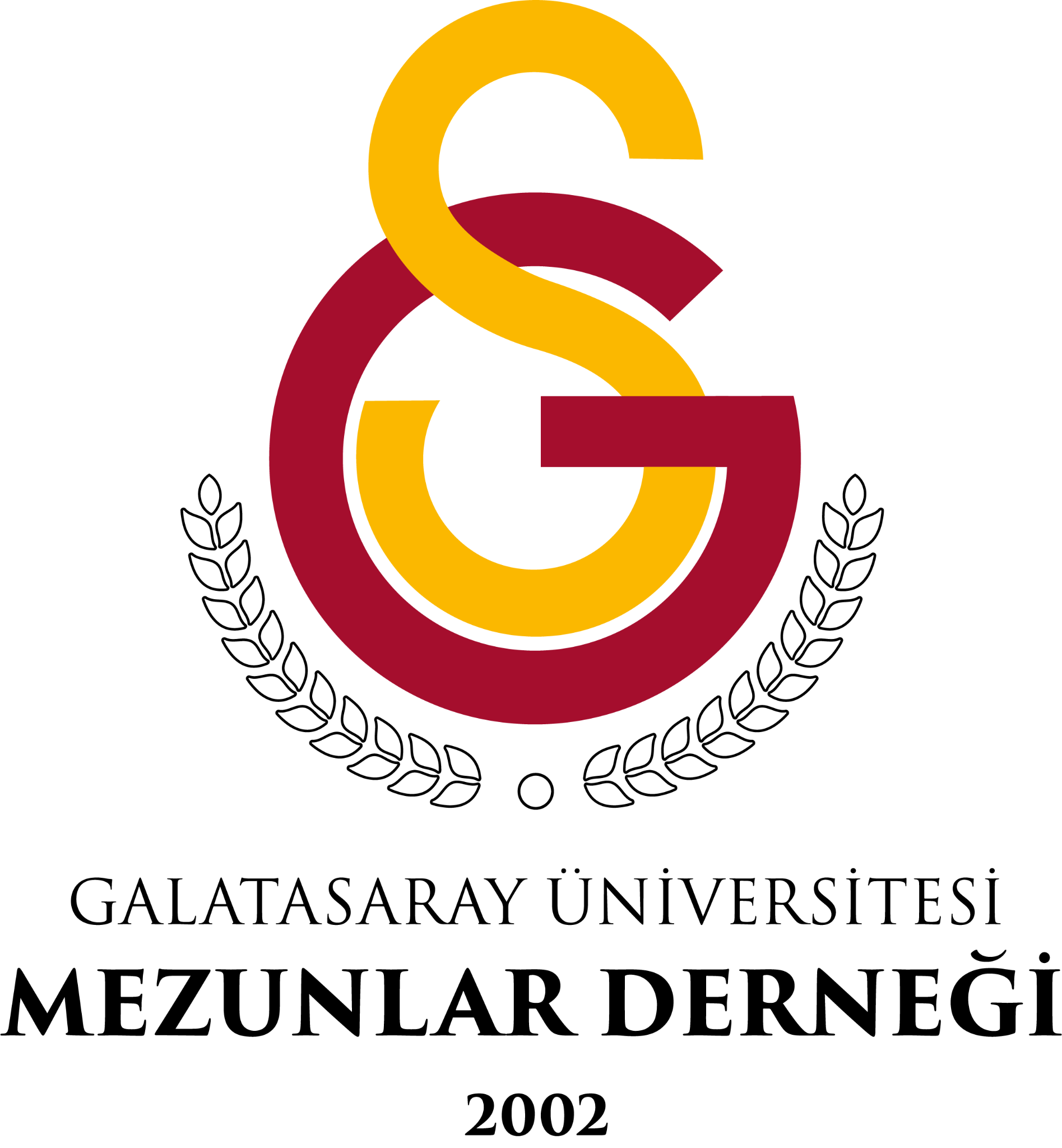 Sujet : Renouvellement de visa de circulation « partenaire »Je soussignée Elif Uzuner, Président de l’Association des Anciens de l’Université Galatasaray atteste que Mme [Ad Soyad] (Id: [T.C Kimlik No]) né le [Doğum Tarihi] à [Doğum Yeri] 
exerçant la fonction de [Poziyon FR] depuis [İş Başlangıç Tarihi]
dans [Firma FR]
[Adres],
[Telefon]Je certifie que le demandeur exerce une activité professionnelle stable en Turquie dans le secteur de [çalıştığı sektör].J’atteste que le demandeur a l’intention de se rendre en France.Je serais reconnaissant au Consulat Général de France à Istanbul de bien vouloir, en conséquence, examiner avec bienveillance sa demande de renouvellement de visa de circulation.Fait à Istanbul, le TarihElif Uzuner